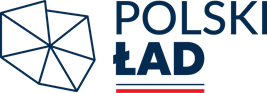 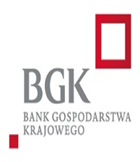 Załącznik Nr 2 do SWZWzór oświadczeń o braku podstaw do wykluczenia i o spełnianiu warunków udziału w postępowaniuNazwa zadania: „Biedrusko - budowa etapowa infrastruktury na osiedlu Jesionowym” (znak postępowania: ZP.271.30.2022)…………………….., dnia ………………….ZAMAWIAJĄCY:Gmina Suchy Las zwana dalej „Zamawiającym”Ul. Szkolna 13, 62-002 Suchy LasWYKONAWCA:…………………………………………………..…..……………………………………………………………..…..…………(pełna nazwa/firma, adres, w zależności od podmiotu: NIP/PESEL, KRS/CEIDG)reprezentowany przez:…………………………………………………..…..……………………………………………………………..…..………… (imię, nazwisko, stanowisko/podstawa do reprezentacji)Oświadczenia wykonawcy/wykonawcy wspólnie ubiegającego się o udzielenie zamówieniaUWZGLĘDNIAJĄCE PRZESŁANKI WYKLUCZENIA Z ART. 7 UST. 1 USTAWY o szczególnych rozwiązaniach w zakresie przeciwdziałania wspieraniu agresji na Ukrainę oraz służących ochronie bezpieczeństwa narodowegoskładane na podstawie art. 125 ust. 1 ustawy Pzp Na potrzeby postępowania o udzielenie zamówienia publicznego
pn. „Biedrusko - budowa etapowa infrastruktury na osiedlu Jesionowym”, prowadzonego przez Gminę Suchy Las, oświadczam, co następuje:OŚWIADCZENIA DOTYCZĄCE PODSTAW WYKLUCZENIA:Oświadczam, że nie podlegam wykluczeniu z postępowania na podstawie 
art. 108 ust. 1 ustawy Pzp.Oświadczam, że nie podlegam wykluczeniu z postępowania na podstawie 
art. 109 ust. 1 pkt 4 ustawy Pzp.Oświadczam, że zachodzą w stosunku do mnie podstawy wykluczenia z postępowania na podstawie art. …………. ustawy Pzp (podać mającą zastosowanie podstawę wykluczenia spośród wymienionych w art. 108 ust. 1 pkt 1, 2 i 5 lub art. 109 ust. 1 pkt 2-5 i 7-10 ustawy Pzp jeżeli dotyczy). Jednocześnie oświadczam, że w związku z ww. okolicznością, na podstawie art. 110 ust. 2 ustawy Pzp podjąłem następujące środki naprawcze i zapobiegawcze: ………………………………………………………………………………………………………………………………………………………………………………………………………………Oświadczam, że nie zachodzą w stosunku do mnie przesłanki wykluczenia z postępowania na podstawie art.  7 ust. 1 ustawy z dnia 13 kwietnia 2022 r. o szczególnych rozwiązaniach w zakresie przeciwdziałania wspieraniu agresji na Ukrainę oraz służących ochronie bezpieczeństwa narodowego (Dz. U. poz. 835). OŚWIADCZENIE DOTYCZĄCE WARUNKÓW UDZIAŁU W POSTĘPOWANIU:Oświadczam, że spełniam warunki udziału w postępowaniu określone przez Zamawiającego w rozdziale VIII ust. 2 SWZ, w szczególności oświadczam, że:posiadam środki finansowe lub zdolność kredytową, w wysokości nie mniejszej niż 5 000 000,00 PLN (słownie: pięć milionów złotych 00/100)w okresie ostatnich pięciu lat przed upływem terminu składania ofert, a jeżeli okres prowadzenia działalności jest krótszy – w tym okresie wykonałem zgodnie z zasadami sztuki budowlanej i prawidłowo ukończyłem przynajmniej 2 (dwie) roboty budowlane polegające na budowie/ przebudowie/ remoncie dróg/chodników w tym kanalizacji deszczowej/sanitarnej  o wartości (każdej z nich) nie mniejszej niż  4 000 000,00 zł brutto (słownie złotych: cztery miliony złotych 00/100);dysponuję lub będę dysponować osobami zdolnymi do wykonania zamówienia (posiadającymi odpowiednie kwalifikacje: - posiadającą/posiadającymi prawo do wykonywania samodzielnych funkcji technicznych w budownictwie tj. odpowiednie uprawnienia budowlane w zakresie kierowania robotami budowlanymi w specjalności:a)	drogowej bez ograniczeń (kierownik budowy),b)	instalacyjnej bez ograniczeń, w zakresie sieci, instalacji i urządzeń: •	wodociągowych i kanalizacyjnych,•	elektrycznych i elektroenergetycznychlub odpowiadające im ważne uprawnienia, które zostały wydane na podstawie wcześniej obowiązujących przepisów,oraz zrzeszoną/zrzeszonymi we właściwym samorządzie zawodowym zgodnie z przepisami ustawy z dnia 15 grudnia 2000r. o samorządach zawodowych architektów oraz inżynierów budownictwa (tj. Dz.U. z 2019r., poz. 1117),  lub spełniającą/spełniającymi warunki, o których mowa w art. 12a ustawy z dnia 7 lipca 1994r. Prawo budowlane (tj. Dz.U. z 2021r., poz. 2351 z późn. zm.), tj. osobą, której odpowiednie kwalifikacje zawodowe zostały uznane na zasadach określonych w przepisach odrębnych lub spełniającą/spełniającymi wymogi, o których mowa w art. 20a ustawy z dnia 15 grudnia 2000r. o samorządach zawodowych architektów oraz inżynierów budownictwa („świadczenie usług transgranicznych”).[UWAGA: stosuje tylko wykonawca/ wykonawca wspólnie ubiegający się o zamówienie, który polega na zdolnościach lub sytuacji  podmiotów udostepniających zasoby, a jednocześnie samodzielnie w pewnym zakresie wykazuje spełnianie warunków]Oświadczam, że spełniam warunki udziału w postępowaniu określone przez zamawiającego w    …………..…………………………………………………..………………………………………….. (wskazać dokument i właściwą jednostkę redakcyjną dokumentu, w której określono warunki udziału w postępowaniu) w  następującym zakresie:  …………..…………………………………………………..…………………………………………...INFORMACJA W ZWIĄZKU Z POLEGANIEM NA ZDOLNOŚCIACH LUB SYTUACJI PODMIOTÓW UDOSTEPNIAJĄCYCH ZASOBY: Oświadczam, że w celu wykazania spełniania warunków udziału w postępowaniu, określonych przez zamawiającego w………………………………………………………...……….. (wskazać dokument i właściwą jednostkę redakcyjną dokumentu, w której określono warunki udziału w postępowaniu), polegam na zdolnościach lub sytuacji następującego/ych podmiotu/ów udostępniających zasoby: (wskazać nazwę/y podmiotu/ów)………………… ………………………..……………………………………………… w następującym zakresie: …………………………………………………………………….(określić odpowiedni zakres udostępnianych zasobów dla wskazanego podmiotu). OŚWIADCZENIE DOTYCZĄCE PODANYCH INFORMACJI:Oświadczam, że wszystkie informacje podane w powyższych oświadczeniach są aktualne 
i zgodne z prawdą oraz zostały przedstawione z pełną świadomością konsekwencji wprowadzenia zamawiającego w błąd przy przedstawianiu informacji. INFORMACJA DOTYCZĄCA DOSTĘPU DO PODMIOTOWYCH ŚRODKÓW DOWODOWYCH:Wskazuję następujące podmiotowe środki dowodowe, które można uzyskać za pomocą bezpłatnych i ogólnodostępnych baz danych, oraz dane umożliwiające dostęp do tych środków (jeżeli dotyczy):1) ......................................................................................................................................................(wskazać podmiotowy środek dowodowy, adres internetowy, wydający urząd lub organ, dokładne dane referencyjne dokumentacji)2) .......................................................................................................................................................(wskazać podmiotowy środek dowodowy, adres internetowy, wydający urząd lub organ, dokładne dane referencyjne dokumentacji)				Data; kwalifikowany podpis elektroniczny lub podpis zaufany lub podpis osobisty 